CODZIENNIE  UTRWALAMY WYRAZY  I  KOLORUJEMY . 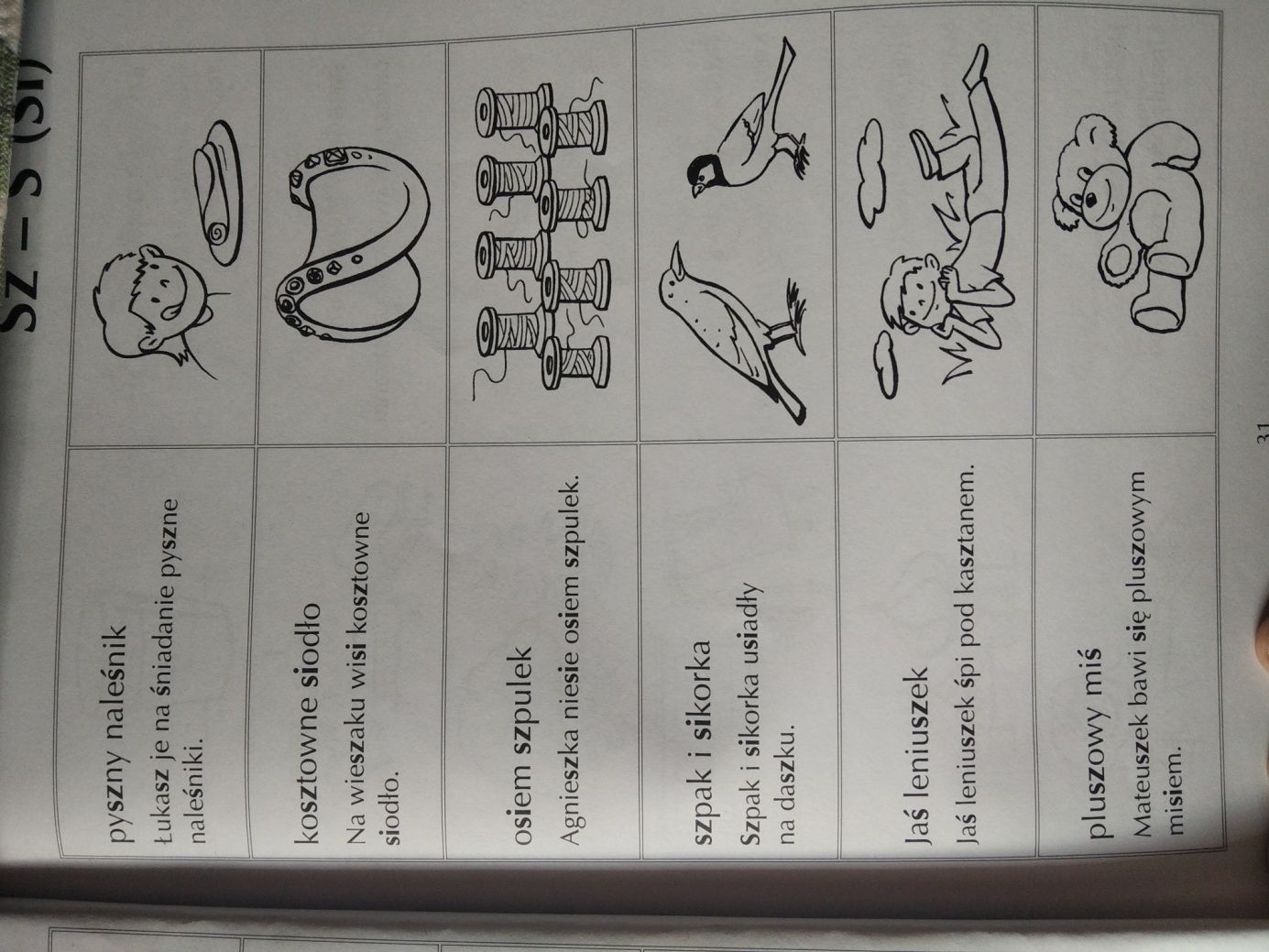 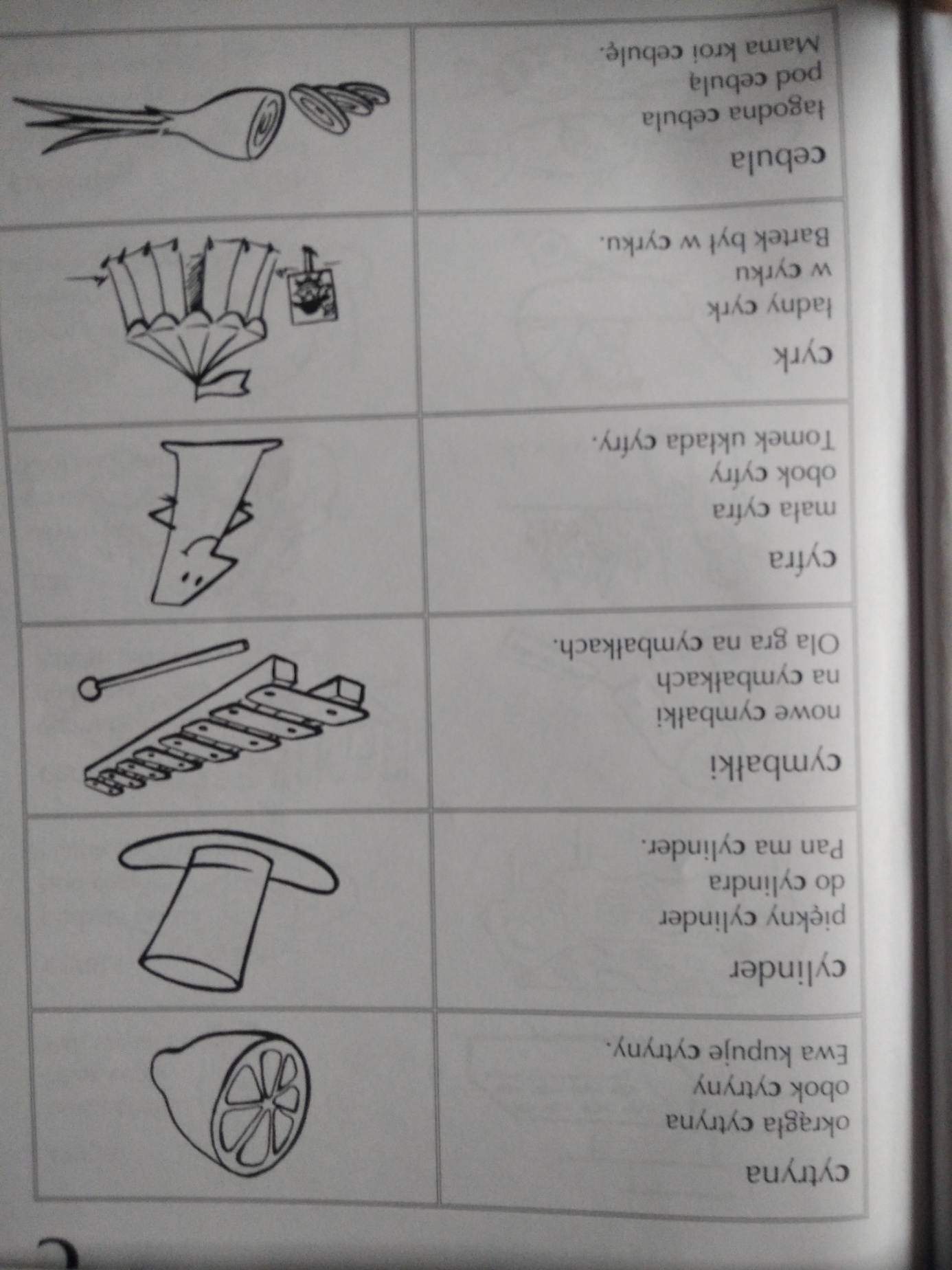 